Big Five Networks Down 12% In Prime-Time Season ViewersWith just a few weeks to go before the official end of the TV season, total prime-time viewers dropped 12% to a collective 21.6 million viewers versus a year ago, for CBS, NBC, ABC, Fox, and the CW, according to Nielsen-measured live program-plus-same-day time-shifted viewing.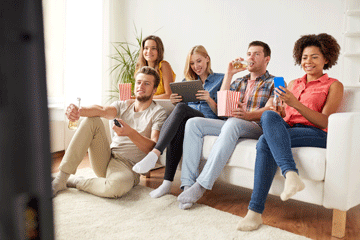 MediaPost 4.30.21https://www.mediapost.com/publications/article/362852/big-five-networks-down-12-in-prime-time-season-vi.html?utm_source=Listrak&utm_medium=Email&utm_term=Big+5+Networks+Down+12%25+In+Primetime+Season+Viewers&utm_campaign=Magis+Media%e2%80%99s+Election+Tool+Repurposed+For+VaccinesImage credit:
https://www.buyinternetcable.com/wp-content/uploads/2017/09/Cabletv-Phone-and-internet-4.png